Komentář České bankovní asociace k vývoji nevýkonných úvěrů za duben 2021 dle statistik ČNBAutor: Vladimír Staňura, poradce ČBA pro oblast financování bydleníPraha, 2. června 2021Dle statistik České národní banky (ČNB) se v dubnu podíl nevýkonných úvěrů na celkové sumě úvěrů oproti březnu u firemních úvěrů a u hypotečních úvěrů o něco zmenšil. U spotřebních úvěrů naopak lehce vzrostl. Komentář Vladimíra Staňury, poradce ČBA pro oblast financování bydlení:„Vývoj nevýkonných úvěrů v dubnu zaznamenal zajímavé výsledky. U firemních úvěrů se od července 2020 podíl nevýkonných úvěrů, kdy byla zaznamenána nejnižší hodnota 3,12 %, neustále zvětšoval. Poprvé za 7 měsíců se tento trend změnil a v dubnu se situace zlepšila. Totéž platí i pro hypoteční úvěry. U nich podíl nevýkonných úvěrů rostl 5 měsíců v řadě a opět v dubnu se trend změnil k lepšímu. Sice nepatrně, ale zlepšil. Usuzovat v tuto chvíli na změnu trendu nelze. I když by to bylo hezké. Na to je příliš brzy a k tomu je zapotřebí sledovat vývoj několik měsíců za sebou. Pouze u spotřebních úvěrů došlo k dalšímu lehkému navýšení nevýkonných úvěrů. U nich tedy zatím žádná změna.“ Meziroční srovnáníKomentář Vladimíra Staňury, poradce ČBA pro oblast financování bydlení:„Meziroční srovnání nevýkonných úvěrů ukazuje zhoršení u spotřebních úvěrů o 1,44 procentního bodu a u firemních úvěrů o 1,13 procentního bodu. Je důležité k tomu poznamenat, že hodnoty nevýkonných úvěrů byly na konci r. 2019 a na začátku r. 2020 na svých historických minimech. Za sebe jsem očekával, že zhoršení během letošního roku bude razantnější, takže mám vlastně z výsledků radost. Ještě lepší situace je u hypotečních úvěrů. Za rok se nevýkonné hypoteční úvěry zhoršily o 0,02 % bodu, což je vzhledem k pandemii velmi potěšitelný výsledek.“Nevýkonné úvěry jako podíl v % k sumě úvěrů k 30.4.2021 – červeně spotřební úvěry domácností, modře nefinanční podniky, žlutě hypoteční úvěry domácností (zdroj: ČNB)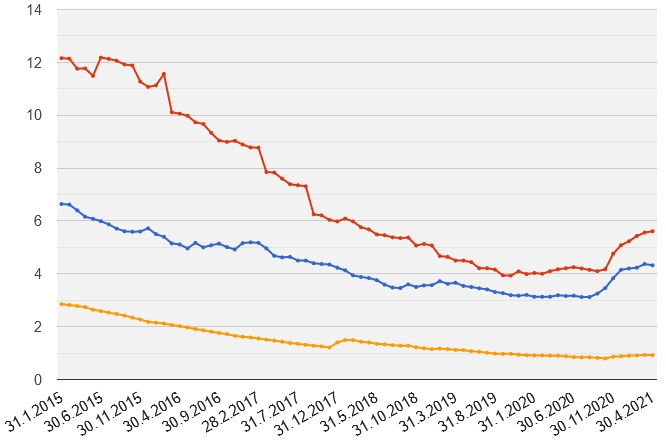 březen 2021duben 2021Domácnosti, spotřební úvěry5,56 %5,61 %Domácnosti, hypoteční úvěry                                              0,93 %0,92 %Podniky                                                                                    4,37 %4,32 %duben 2020duben 2021Domácnosti, spotřební úvěry4,17 %5,61 %Domácnosti, hypoteční úvěry                                              0,90 %0,92 %Podniky                                                                                    3,19 %4,32 %